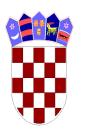 O.Š. VJEKOSLAVA KALEBA	  T I S N OŠ K O L S K I   O D B O RAdresa: Put Luke bb, 22240 TisnoTel/Fax: 022/439-314E-mail: ured@os-tisno.skole.hrKLASA: 003-06/17-01/363URBROJ: 2182/1-12/1-10-03-17-1Tisno, 28. studenog 2017.						ČLANOVIMA ŠKOLSKOG ODBORA- s v i m a  -						SINDIKALNOM POVJERENIKU							     gđi Danki Oreb JajacPredmet:  Poziv na 6. sjednicu Školskog odbora	Pozivamo Vas na šestu sjednicu Školskog odbora Osnovne škole Vjekoslava Kaleba, Tisno koja će se održati u četvrtak 30. studenog 2017. godine s početkom u 13.00 sati, u prostorijama Škole.	D n e v n i   r e d: Usvajanje zapisnika sa 5. sjedniceFinancijski izvjestaj 01.01.-30.06.2017.Financijski izvještaj 01.01.-30.09.2017.Financijski plan 2018. god.Plan nabave za 2018. god.Zamolba za oslobađanje od participacije za glazbenu školu, L.J.Odluke o izmjenama i dopunama pravilnika o radu Prethodna suglasnost Školskog odbora za produljenje ugovora tajniku školeNa određeno nepuno radno vrijeme (20 sati tjedno) do 60 danaPrethodna suglasnost Školskog odbora za produljenje ugovora učiteljici matematike na određeno puno radno vrijeme (40 sati tjedno) do 60 danaPrethodna suglasnost Školskog odbora za produljenje ugovora učiteljici klavira na određeno puno radno vrijeme (40 sati tjedno) do 60 danaPrethodna suglasnost Školskog odbora za produljenje ugovora učitelju fizike na određeno nepuno radno vrijeme (8 sati tjedno) do 60 danaPrethodna suglasnost Školskog odbora za produljenje ugovora učitelju tehničke kulture na određeno nepuno radno vrijeme (12 sati tjedno) do 60 danaPrethodna suglasnost Školskog odbora za produljenje ugovora učiteljici razredne nastave na određeno puno radno vrijeme (40 sati tjedno) do 60 danaPrethodna suglasnost Školskog odbora za produljenje ugovora domaru-ložaču na određeno puno radno vrijeme (40 sati tjedno) do 60 danaRaznoPredsjednica ŠO:Martina Fantov, mag. bibl.